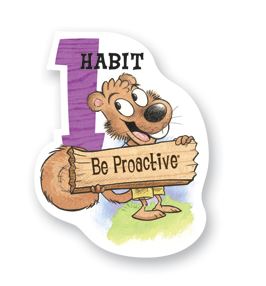 I’m a responsible personI take initiativesI choose my actions, attitudes, and moodsI don’t blame others for my faultsI do good things, even when no one is around.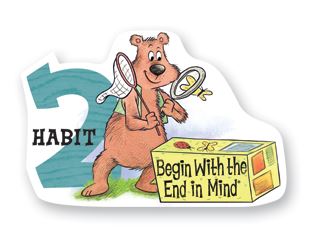 I plan ahead and set goalsI do things that have meaning I’m an important part of my classI figure out what I want to beI learn from inspiring people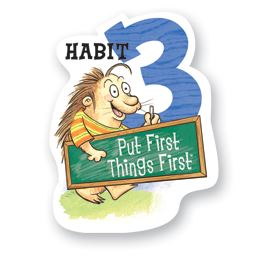 I make my scheduleI spend my time on important thingsI study first, then playI’m disciplined and organizedI’m aware of the time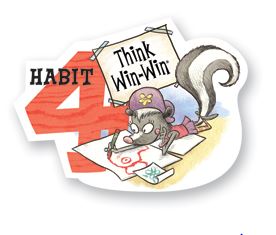 I try to make everyone happy, including meI seek for a fair solutionI view life NOT as a competitionI have respect for everybodyI’m NOT a selfish person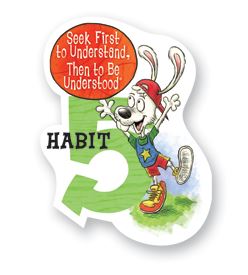 I listen to other people’s ideas and feelingsI listen with my eyes, ears, and heartI try understanding things from other people’s viewI DON’T interrupt whenever someone is 	talkingI’m confident voicing MY ideas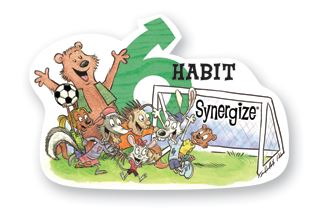 I value other people’s differencesBeing unique is coolI ask for other people’s ideasI’m a good team playerI can cooperate with anyone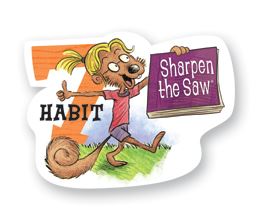 I exercise regularly and eat healthy foodsI can learn new things everywhereI spend time with my family and friendsI believe and have hopeI keep my mind, body, heart, and soul balanced